ROMÂNIA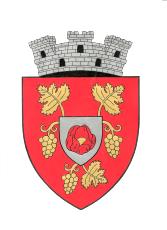 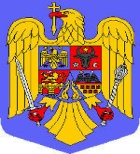 JUDEŢUL GALAŢIORAŞ TÂRGU BUJORPRIMĂRIAStr. G-ral Eremia Grigorescu 105, Tel. 0236 340339; Fax: 0236 340561; e-mail: primariatgbujor@yahoo.comPROCES-VERBAL NR. 903încheiat astăzi, 06.02.2019în urma selectării dosarelor candidaților înscriși la concursul organizat pentru ocuparea funcției contractuale vacante de conducere de Șef Serviciu, în cadrul Serviciului Public Local de Salubrizare Tîrgu Bujor	Azi, data de mai sus, comisia de concurs numită prin Dispoziția primarului nr. 76/17.01.2019 pentru concursul organizat în vederea ocupării funcției contractuale de conducere vacante de Șef serviciu în cadrul Serviciului Public Local de Salubrizare Tîrgu Bujor, s-a întrunit și a procedat la selectarea dosarelor candidaților înscriși la concurs.	Comisia de concurs a constatat înregistrarea unui număr de 3 (trei) dosare.	Comisia de concurs a selectat și analizat dosarele din perspectiva îndeplinirii de către candidați a condițiilor de participare la concurs și a validat dosarele candidaților cu mențiunea admis sau respins conform prevederilor art. 20 din HG. nr. 286/2011 pentru participarea la proba scrisă a concursului din data de 12.02.2019.Rezultatele selectării dosarelor sunt:Candidații nemulțumiți de rezultatele obținute, pot formula contestație în termen de 24 de ore de la afișarea rezultatelor selectării dosarelor, în cadrul Primăriei oraș Tîrgu Bujor – Compartimentul Resurse Umane.Rezultatele selectării dosarelor au fost afișate la sediul Primăriei Tg. Bujor de către secretarul comisiei, azi, 06.02.2019.Secretar comisie,State Lăcrămioara-Andreea___________Nr. Crt.Numele și prenumelecandidatuluiRezultatul selectării dosarelor de înscriereMotivul respingerii1.BAJUREANU OANA-MARIARESPINSNeîndeplinire condiții studii2.MĂLINESCU RENATA-PAULARESPINSNeîndeplinire condiții studii3.TĂRĂBUȚĂ RELURESPINSNeîndeplinire condiții studii